     Tous ensemble le 28 octobre 2022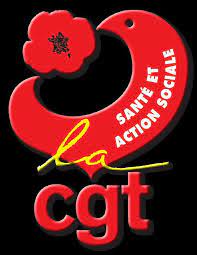 Tous les personnels des établissements du groupe EPHESE s’investissent sans compter au service de la population. Aujourd’hui ils sont épuisés et désabusés. Tous défendent leur métier, leurs conditions de travail et de vie mais se battent aussi et surtout pour une prise en charge de qualité dans de bonnes conditions et dans le respect de celles et ceux qu’ils /elles accueillent.La direction a fait le choix de :Tout centralisé vers le siège social au détriment des autres structures du groupe.Pousser les agents titulaires à partir d’eux même en les remplaçant par des contractuels jetables ou sous-payés.Gel des postes ou de départ en retraite non remplacé sur site a la faveur du siège social.  D’un management pyramidal et culpabilisant.Maintenir une qualité de travail qui se dégradeGlissement de tache  D’autres choix sont possible !Unis et déterminés, tous ensemble, nous pouvons imposer d’autres choix pour vivre et travailler dignement.Pour cela, la CGT EPHESE revendique • Une vraie politique de recrutement, et des embauches de personnel sur les services en difficultés. • Le maintien du service SRH de Proisy. • Le CTI pour tous. • Un management qui prend en compte les difficultés du terrain et des agents. • Une vraie politique de formation et d’accompagnement du personnel au regard des changements du public accueilli, et pas seulement 3 jours.• Plus de dialogue social, plus de transparence, plus de reconnaissanceLe 28 octobre, en grève, en lutte, en manifestationIndispensable de se mobiliserManifestation- 14h EEAP de Proisy sur le parking 